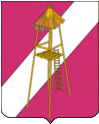 АДМИНИСТРАЦИЯ  СЕРГИЕВСКОГО СЕЛЬСКОГО ПОСЕЛЕНИЯКОРЕНОВСКОГО РАЙОНАПОСТАНОВЛЕНИЕ22 августа 2013 года                                                                                          № 96ст. СергиевскаяОб утверждении критериев оценки эффективности деятельности муниципальных бюджетных учреждений культуры Сергиевского сельского поселения Кореновского района на 2013 годВ целях повышения эффективности деятельности и улучшения качества управления финансовыми ресурсами муниципальных бюджетных учреждений культуры Сергиевского сельского поселения Кореновского района, для организации проведения оценки эффективности деятельности муниципальных бюджетных учреждений культуры за 2013 год, п о с т а н о в л я ю:	1.Утвердить критерии оценки эффективности деятельности муниципальных бюджетных учреждений культуры Сергиевского сельского поселения Кореновского района на 2013 год (приложения № 1 - 2).	2. Общему отделу администрации Сергиевского сельского поселения Кореновского района (А.П.Рохманка) провести оценку эффективности деятельности подведомственных муниципальных бюджетных учреждений культуры Сергиевского сельского поселения Кореновского района за 2013 год на основании критериев, утвержденных настоящим постановлением и их контрольных значений.	3. Обнародовать     настоящее     постановление     в     специально установленных местах и разместить  в информационно   -    телекоммуникационной    сети «Интернет» на     официальном     сайте      администрации       Сергиевского сельского поселения.	4. Контроль за выполнением настоящего постановления оставляю за собой.	5. Постановление вступает в силу со дня его официального обнародования.ГлаваСергиевского сельского поселения Кореновского района                                                       С. А. БасеевЛИСТ СОГЛАСОВАНИЯпроекта постановления администрации Сергиевского сельского поселения «Об утверждении критериев оценки эффективности деятельности муниципальных бюджетных учреждений культуры Сергиевского сельского поселения Кореновского района на 2013 год»Проект внесен:Финансовым отделом администрации Сергиевского сельского поселенияКореновского района                                                              Начальник финансового отдела                                                        Л. Г. БундюкПроект согласован:Начальник общего отделаадминистрации Сергиевскогосельского поселения                                                                         Е.А.ГоргоцкаяСпециалист 1 категорииОбщего отдела администрацииСергиевского сельского поселения                                                  Е.А.РохманкаПРИЛОЖЕНИЕ №1УТВЕРЖДЕНЫпостановлением администрации                                                                               Сергиевского сельского поселенияКореновского  районаот 22.08.2013 г. № 96 КРИТЕРИИоценки эффективности деятельности муниципального бюджетного учреждения культуры «Сергиевский сельский дом культуры»и их контрольные значения на 2013 годГлаваСергиевского сельского поселения Кореновского района                                                       С. А. БасеевПРИЛОЖЕНИЕ №2УТВЕРЖДЕНЫпостановлением администрации                                                                               Сергиевского сельского поселенияКореновского  районаот 22.08.2013г. № 96КРИТЕРИИоценки эффективности деятельности муниципального бюджетного учреждения культуры Сергиевского сельского поселения Кореновского района        «Сергиевская  сельская библиотека» и их контрольные значения на 2013 годГлаваСергиевского сельского поселения Кореновского района                                                       С. А. Басеев№ п/пНаименование критерияКонтрольное значение показателяУдельный вес показателя, %Удельный вес показателя, %1Количество культурно-массовых, зрелищных мероприятий досуговой направленности разных форм, ед.72025252Количество посетителей данных мероприятий, (тыс.чел.)36,630303Участие коллективов художественной самодеятельности в зональных, краевых, всероссийских фестивалях, смотрах, конкурсах, выставках15554Количество действующих творческих коллективов, ед.1510105Количество участников творческих коллективов, чел.21510106Доля средств от приносящей доход деятельности в общем объеме финансирования, %1,8410107Участие работников учреждения в обучающих семинарах, мастер - классах, творческих лабораториях, ед.3558Отсутствие не устраненных нарушений (замечаний) по фактам нецелевого (неэффективного) использования муниципального имущества и средств муниципального бюджета, установленных в результате проверок деятельности учреждения055ИТОГО100100№п/пНаименование критерияКонтрольное значение показателяУдельный вес показателя, %1.Количество документовыдач библиотеки, тыс. экз.60,0352.Число читателей библиотеки, тыс. чел.2,5153.Количество мероприятий по методическому и консультационному обслуживанию библиотек, ед. 254.Объем библиотечных фондов учреждения, экз.25,1105.Посещаемость библиотеки, тыс. чел.22,3106.Количество разработанных библиографических, методических материалов, ед.257.Отсутствие обоснованных обращений (жалоб) потребителей  на качество предоставления услуг058.Доля средств от приносящий доход деятельности в общем объеме финансирования, %0,53109Отсутствие не устраненных нарушений (замечаний) по фактам нецелевого (неэффективного) использования муниципального  имущества и средств .муниципального бюджета, установленных в результате проверок деятельности учреждения05ИТОГО100